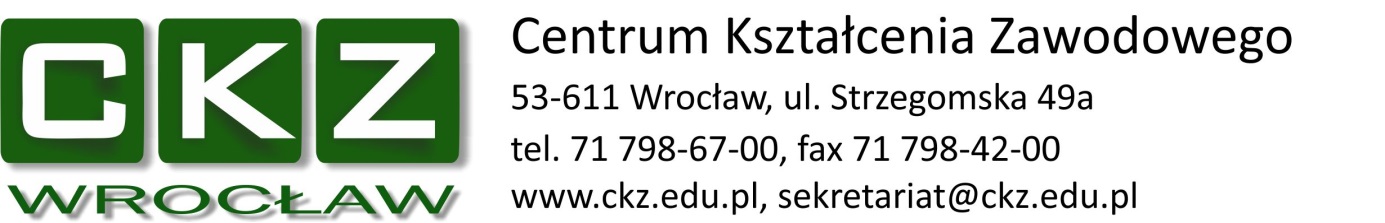 ZAŁĄCZNIK NR 4.2do Specyfikacji Istotnych Warunków Zamówienia(nr sprawy: 17/PN/CKZ/2019)Wykaz parametrów technicznych Drukarka laserowa(ZADANIE 2)Uwaga: W przypadku spełnienia poniższych wymagań należy zaznaczyć „spełnia”.Zaznaczenie „nie spełnia” w którymkolwiek z punktów, skutkować będzie odrzuceniem oferty, jako nieodpowiadającej treści siwz. 							 ........................………………………………………(upoważniony przedstawiciel Wykonawcy (Wykonawca) Drukarka laserowa A4 2 szt.Producent: ………………………………………………………..Model: ………………………………………………………..Typ: ………………………………………………………..Rok produkcji: ………………………………………………………..Drukarka laserowa A4 2 szt.Producent: ………………………………………………………..Model: ………………………………………………………..Typ: ………………………………………………………..Rok produkcji: ………………………………………………………..Drukarka laserowa A4 2 szt.Producent: ………………………………………………………..Model: ………………………………………………………..Typ: ………………………………………………………..Rok produkcji: ………………………………………………………..Drukarka laserowa A4 2 szt.Producent: ………………………………………………………..Model: ………………………………………………………..Typ: ………………………………………………………..Rok produkcji: ………………………………………………………..NrNAZWA PODZESPOŁUPARAMETRY WYMAGANEPARAMTERY OFEROWANE(należy wpisać wartości oferowanego parametru)1Prędkość drukuTryb normalny: 38 str./minspełnia/nie spełnia*2Czas wydruku pierwszej strony (tryb gotowości)6 sspełnia/nie spełnia*3Jakość druku600 dpi, 1200 dpispełnia/nie spełnia*4Cykl roboczy (miesięczny)do 80 000spełnia/nie spełnia*5Zalecana liczba stron drukowanych miesięcznie4000spełnia/nie spełnia*6Technologia drukuDruk laserowyspełnia/nie spełnia*7Języki drukowaniaPCL 5, PCL 6, emulacja Postscript Level 3, drukowanie bezpośrednie PDF (v1.7), URF, PCLM, PWGspełnia/nie spełnia*8WyświetlaczDwuwierszowy, graficzny wyświetlacz LCD z podświetleniemspełnia/nie spełnia*9Wydajność tonera3000 str. (zainstalowany), możliwość zainstalowania tonera wydajnego 9000 str.spełnia/nie spełnia*10Porty1 port USB Hi-Speed 2.01 port USB hosta1 karta sieciowa Gigabit Ethernet 10/100/1000Tspełnia/nie spełnia*11Standardowa pojemność podajnika papieruUniwersalny podajnik 1 na 100 arkuszypodajnik 2 na 250 arkuszyOpcjonalny trzeci podajnik na 550 arkuszyspełnia/nie spełnia*12Standardowa pojemność odbiornika papieruOdbiornik papieru na 150 arkuszyspełnia/nie spełnia*13Drukowanie dwustronneAutomatycznespełnia/nie spełnia*14Obsługa papieruPapier (zwykły, EcoFFICIENT, lekki, ciężki, typu bond, kolorowy, firmowy, wstępnie zadrukowany, dziurkowany, ekologiczny, szorstki), koperty, etykiety, folie przezroczystePodajnik 1: od 60 do 175 g/m²;Podajnik 2: od 60 do 120 g/m²spełnia/nie spełnia*